Spring 2023 I Student News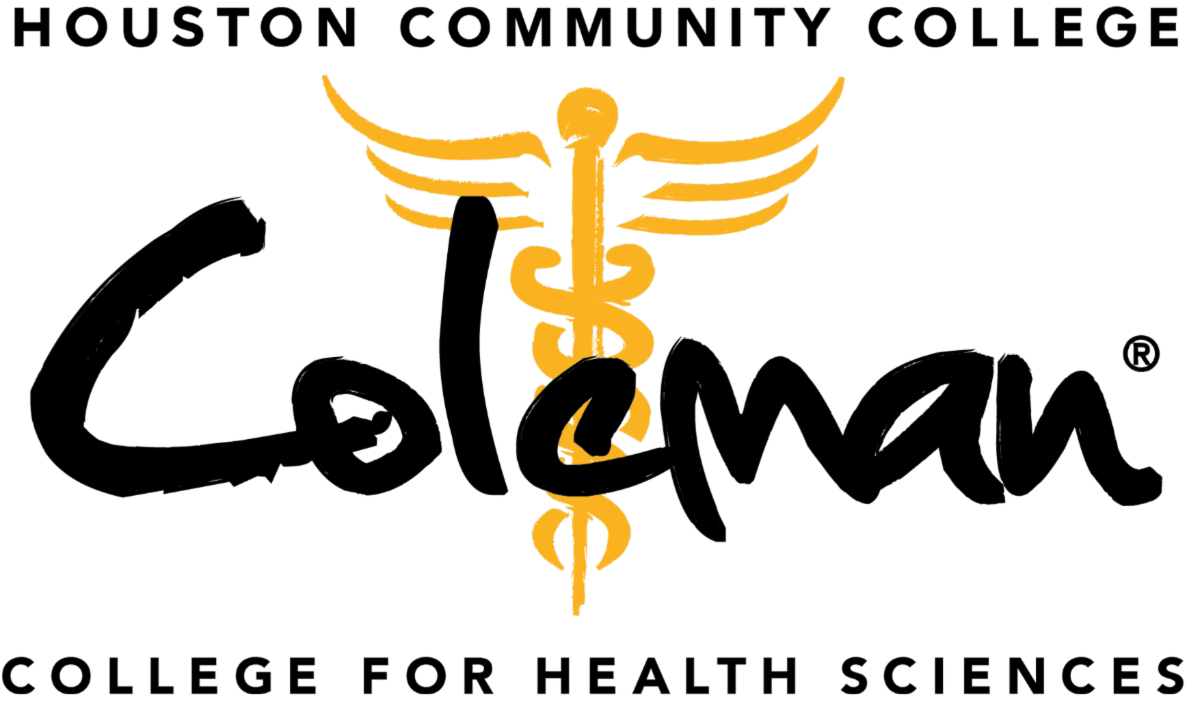 Class of 2023 Pinning CeremoniesMedical Assistant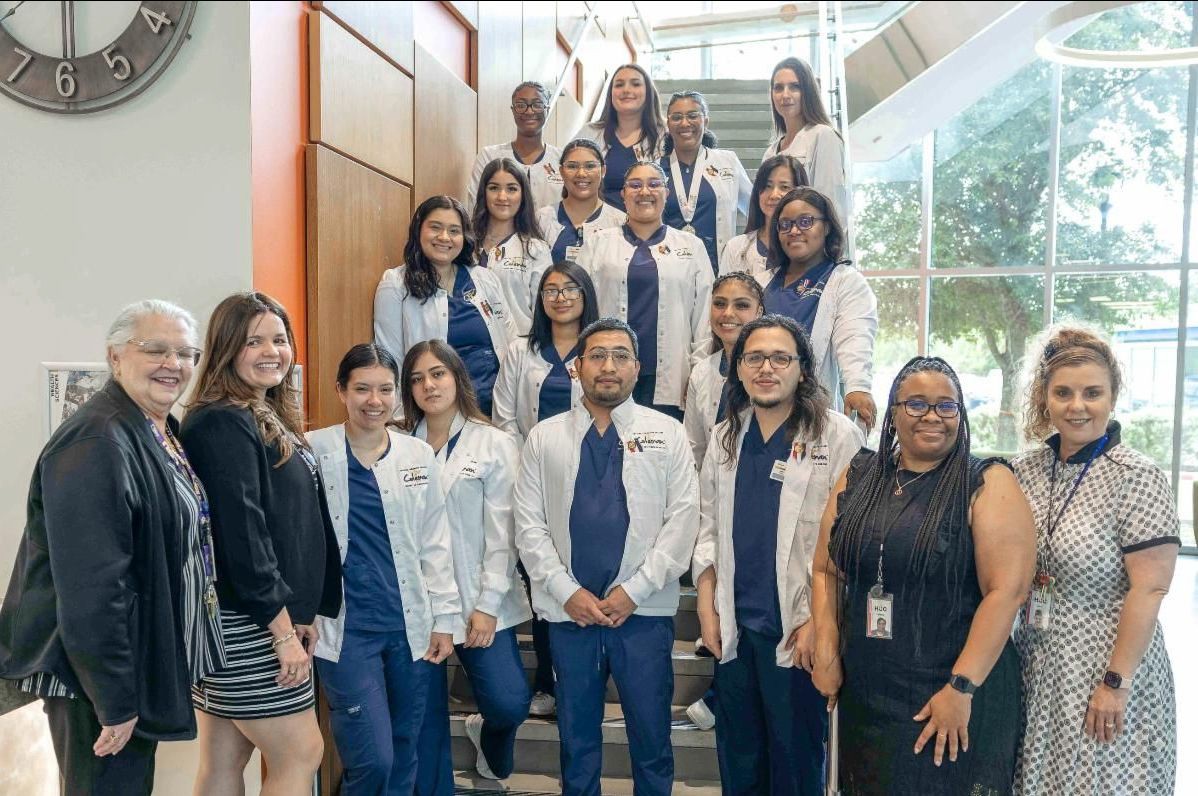 Twenty Medical Assistant graduates received their pin at the pinning ceremony on April 21 at Coleman Tower Atrium.Dental Hygiene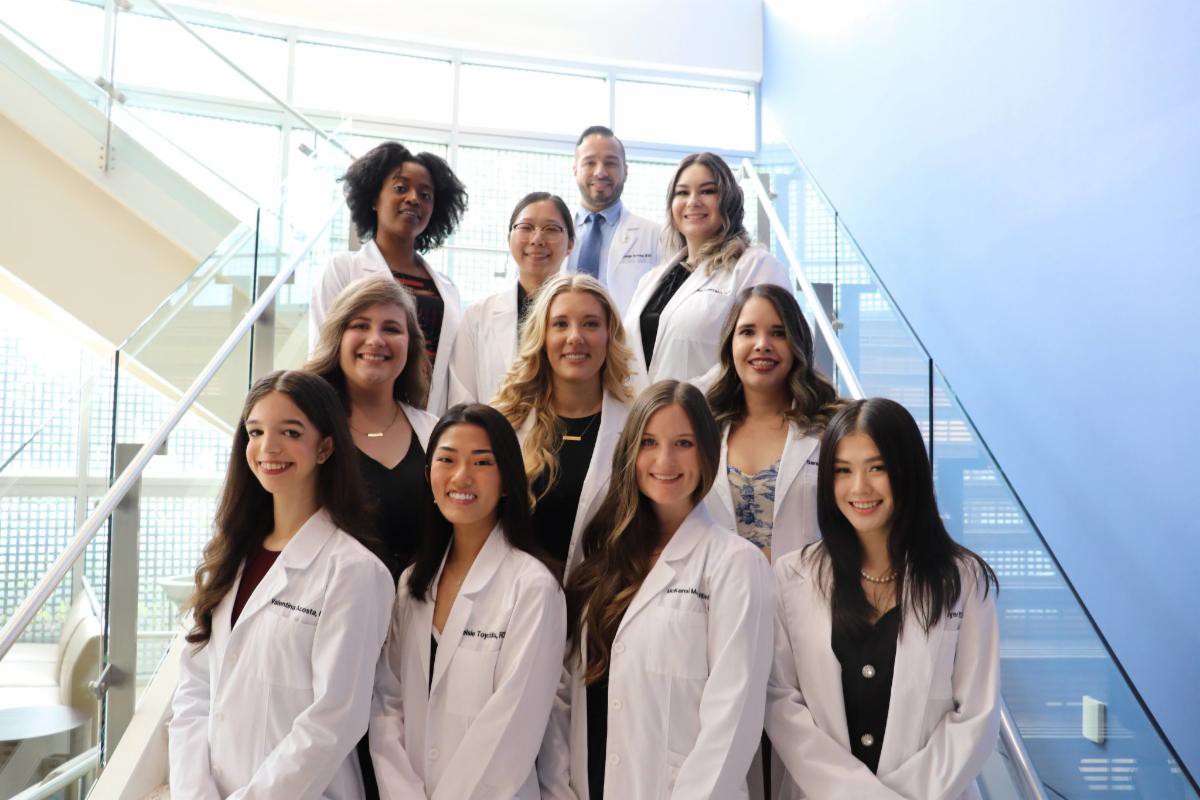 Eleven Dental Hygiene graduates received their pin at the pinning ceremony on May 6 at Coleman Auditorium.Physical Therapist AssistantTwenty-nine Physical Therapist Assistant graduates received theirpin at the pinning ceremony on May 6 at Coleman Tower Atrium.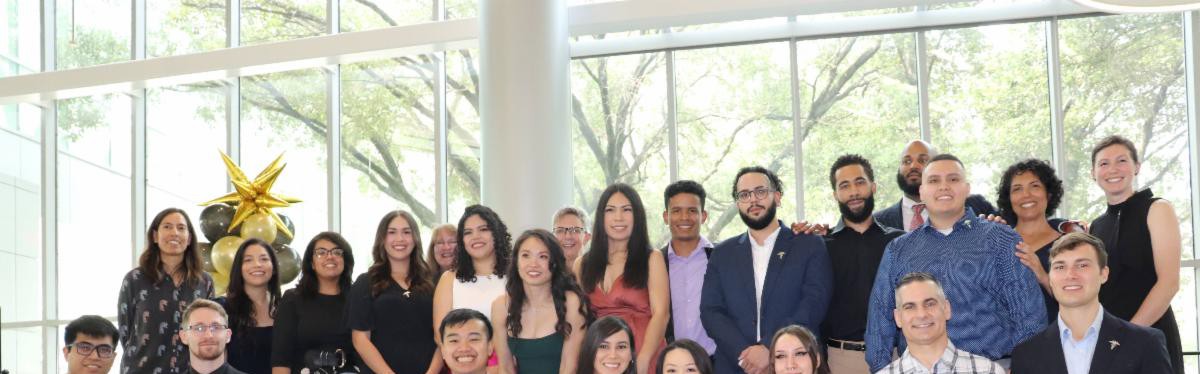 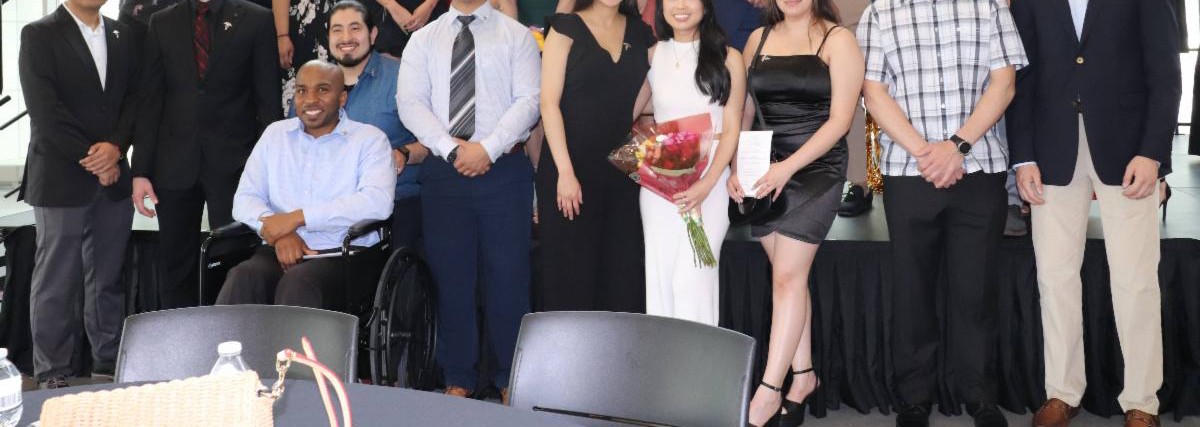 Occupational Therapy Assistant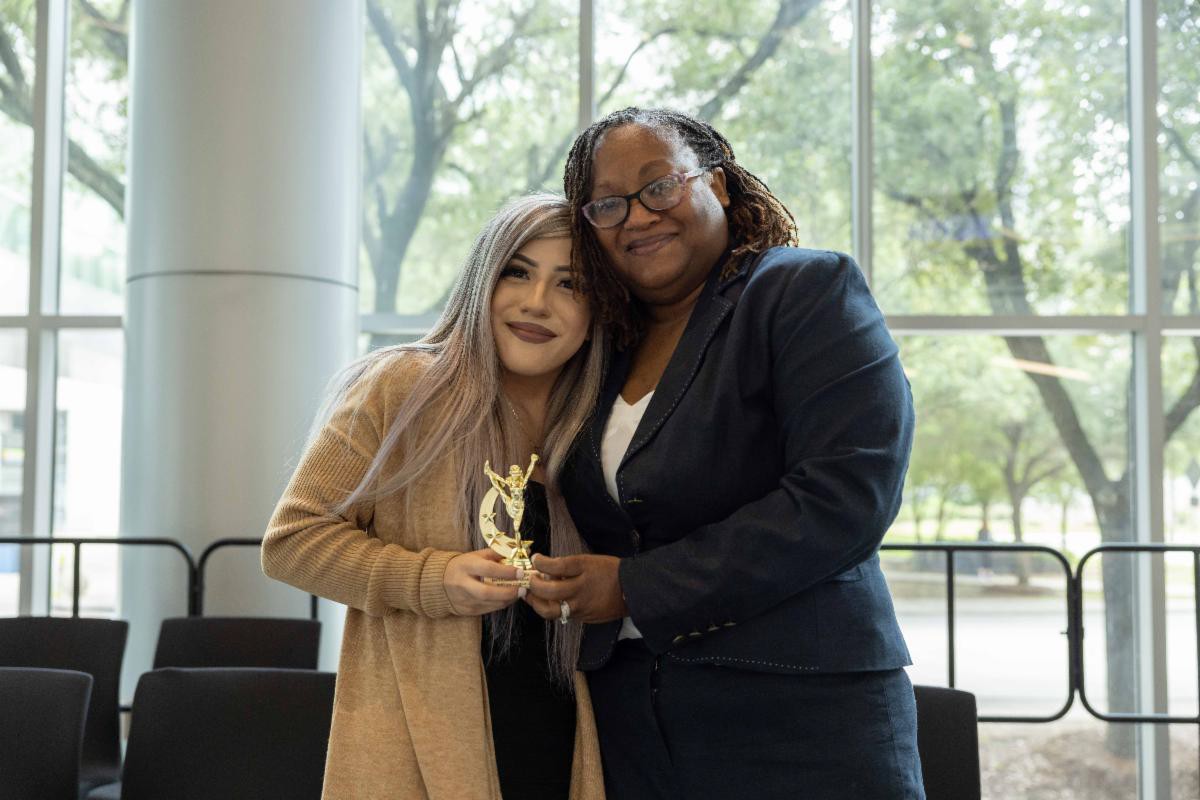 Twenty-seven Occupational Therapy Assistant graduates received their pin at the pinning ceremony on May 6 at Coleman Tower Atrium.Endoscopy Technician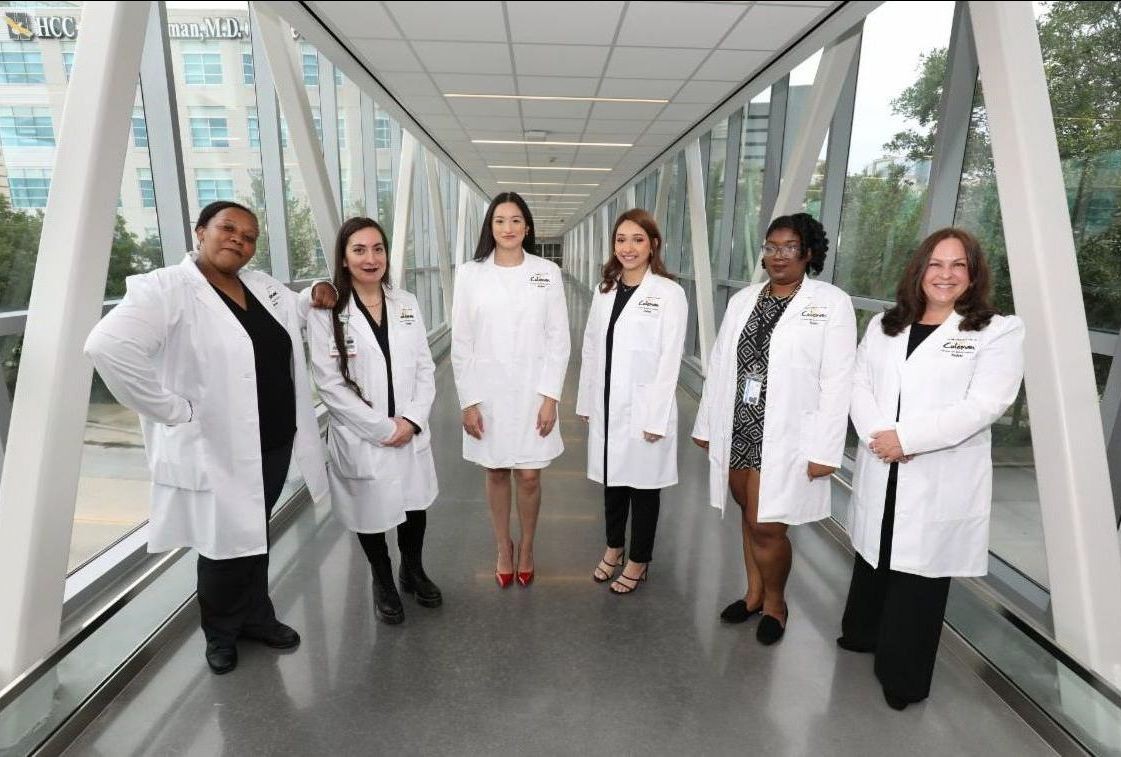 Six Endoscopy Technician graduates received their pin at the pinning ceremony on May 9 at Coleman Tower Atrium.Surgical Technology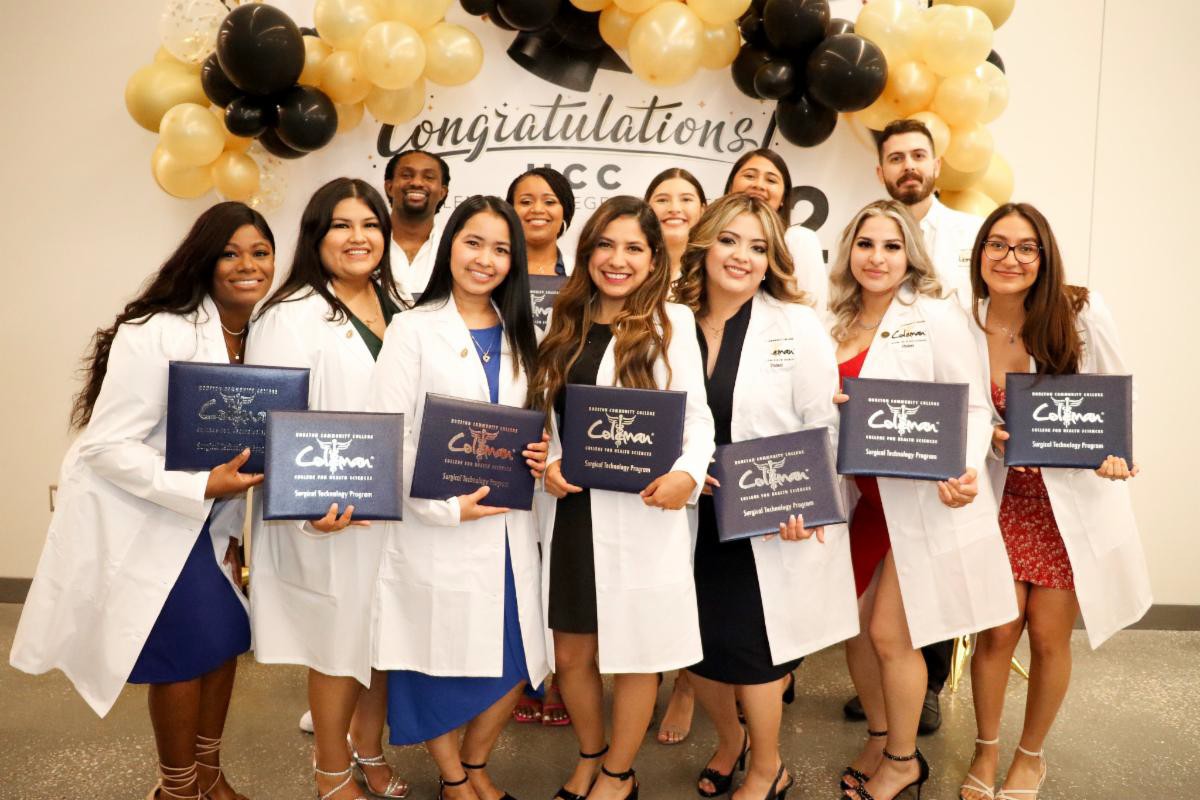 Twelve Surgical Technology graduates received their pin at the pinning ceremony on May 9 at Coleman Tower Atrium.Nuclear Medicine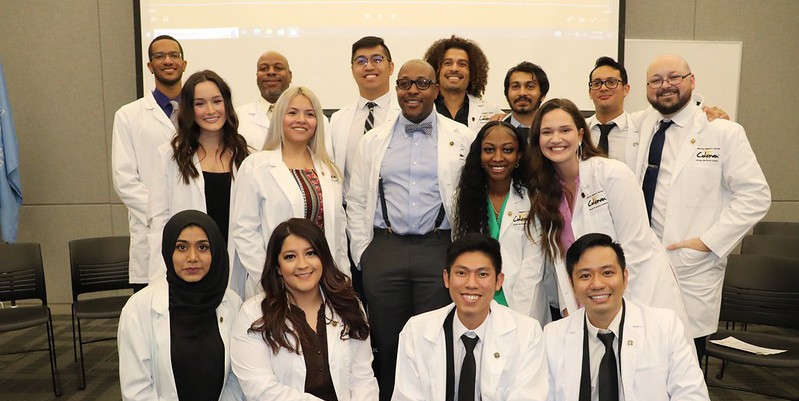 Sixteen Nuclear Medicine graduates received their pin at the pinning ceremony on May 11 at Coleman Auditorium.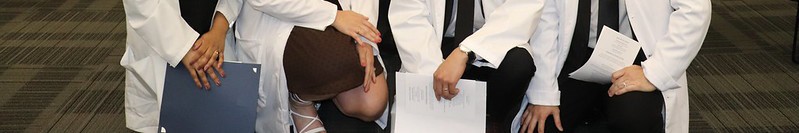 Pharmacy Technician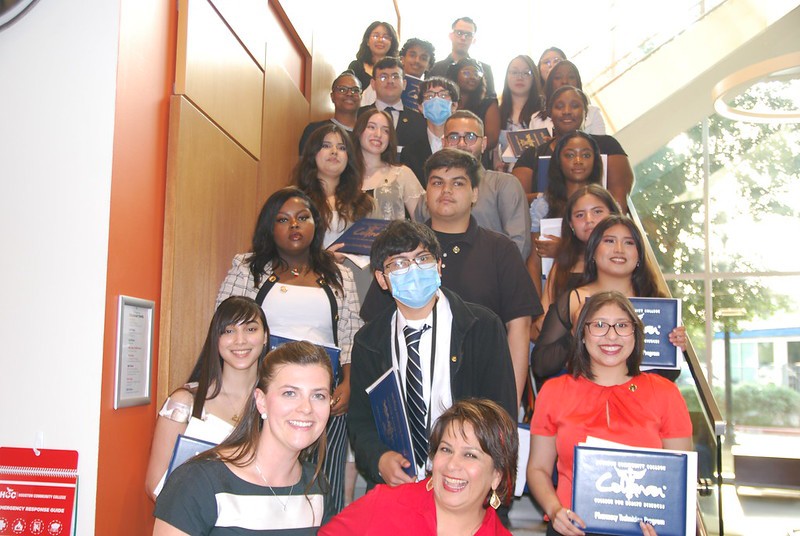 Twenty-six Pharmacy Technician and dual credit graduates received their pin or certificate on May 11 at Coleman Tower Atrium.Associate Degree Nursing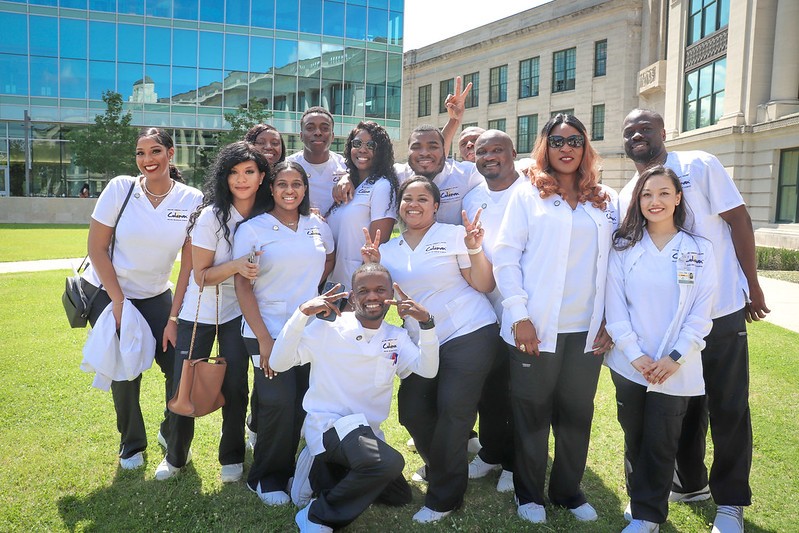 Eighty Associate Degree Nursing graduates received their pin at the pinning ceremony on May 16 at HCC Central Auditorium.Soaring Students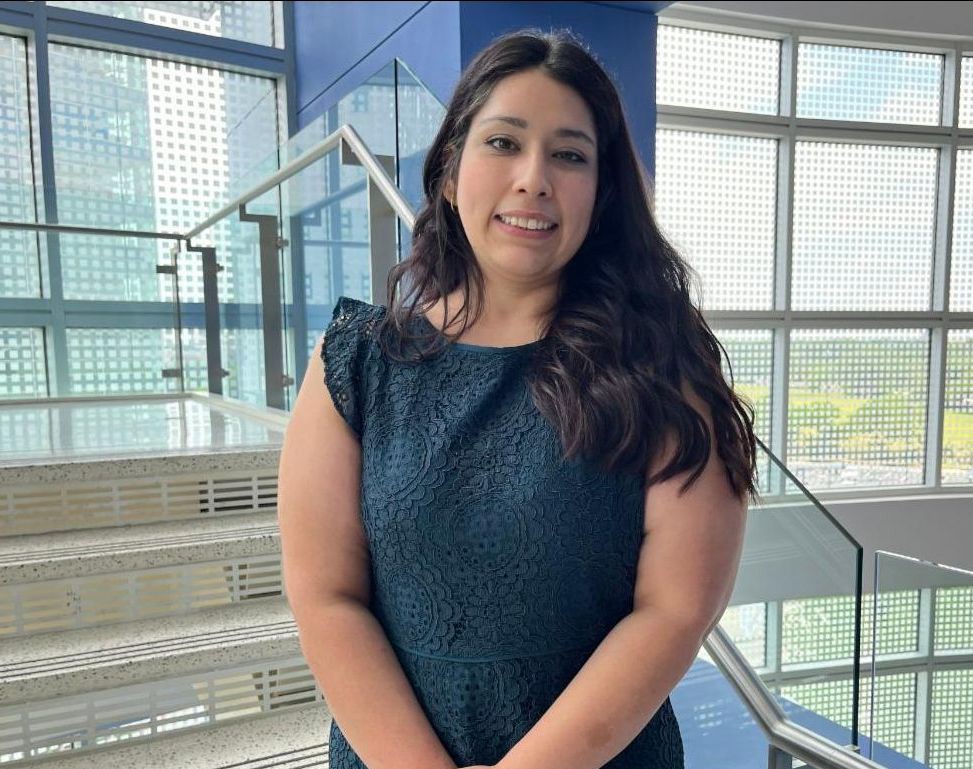 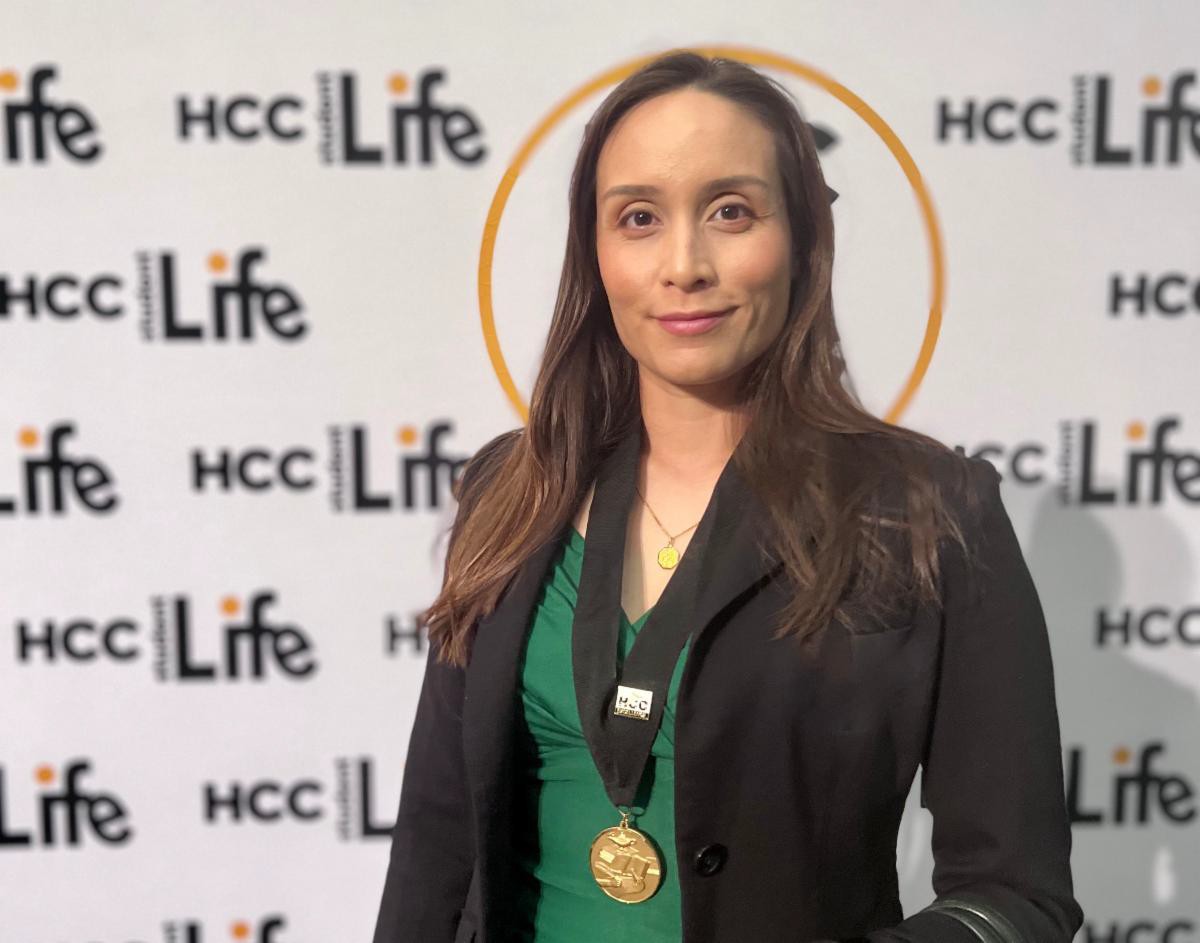 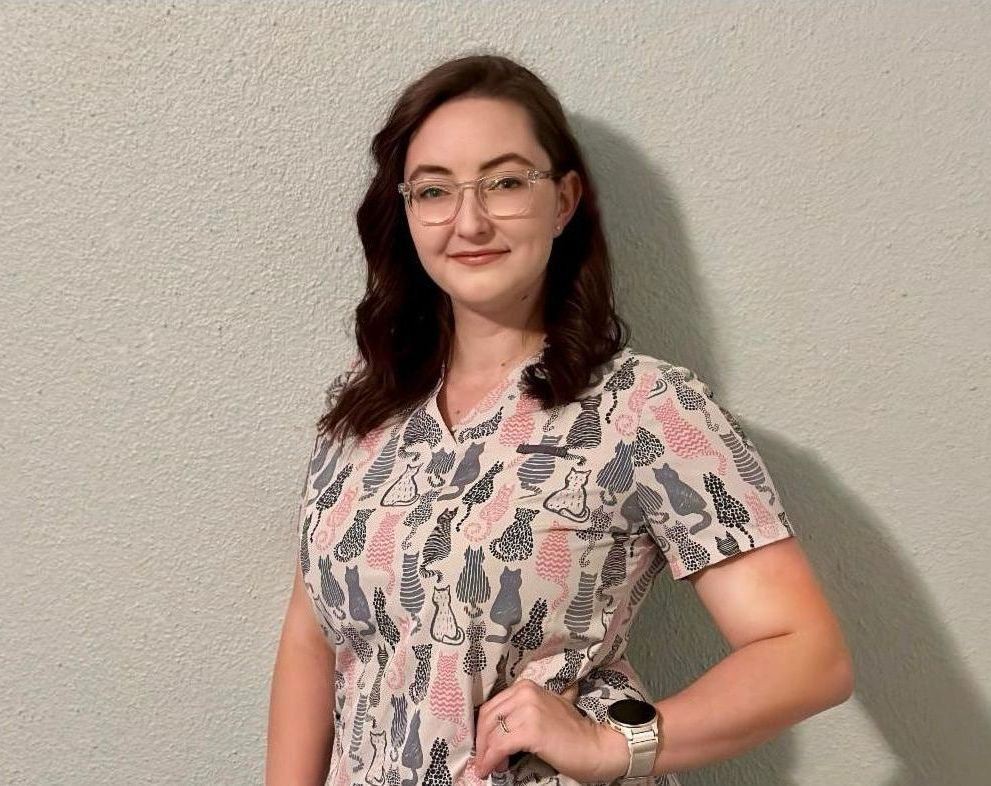 Coleman Champion: Giovanna SosaMaren Jensen receives NSLS scholarshipColeman Colleague: Emma Wood, 2021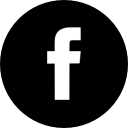 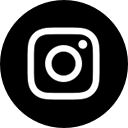 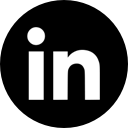 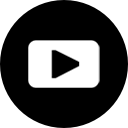 HCC Coleman College | 1900 Pressler St., Houston, TX 77030Unsubscribe farah.togle@hccs.edu Update Profile |Constant Contact Data NoticeSent byco.communications@hccs.eduin collaboration with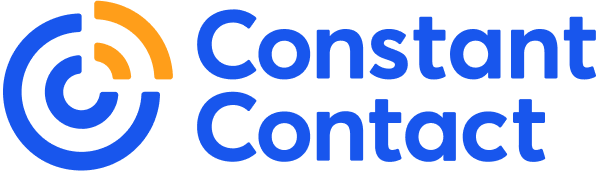 Try email marketing for free today!